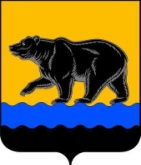 АДМИНИСТРАЦИЯ ГОРОДА НЕФТЕЮГАНСКАРАСПОРЯЖЕНИЕ30.05.2017											№ 203-рг.НефтеюганскОб утверждении плана мероприятий («дорожная карта») администрации города Нефтеюганска по инвентаризации бесхозяйных инженерных  коммуникаций (ливневые канализации) на территории города НефтеюганскаВ соответствии со статьей 225 Гражданского  кодекса Российской Федерации, Федеральным законом от 06.10.2003 № 131-ФЗ «Об общих принципах организации местного самоуправления в Российской Федерации», Уставом города Нефтеюганска, в целях решения задач по восстановлению целостности коммунального комплекса и коммуникаций на территории города Нефтеюганска:1.Утвердить план мероприятий («дорожная карта») администрации города Нефтеюганска по инвентаризации бесхозяйных инженерных  коммуникаций (ливневых канализаций) на территории города Нефтеюганска согласно приложению.2.Директору департамента по делам администрации города М.Г.Виеру разместить распоряжение на официальном сайте органов местного самоуправления города Нефтеюганска в сети Интернет3.Контроль исполнения распоряжения возложить на заместителя главы города О.Ю.Тальянова.Приложение к распоряжениюадминистрации городаот 30.05.2017 № 203-рПлан мероприятий («дорожная карта»)администрации города Нефтеюганска по инвентаризации бесхозяйных инженерных  коммуникаций (ливневые канализации) на территории города НефтеюганскаГлава города НефтеюганскаС.Ю.Дегтярев№ п/пНаименование мероприятийОтветственные исполнителиСроки исполнения12341.1.Создание рабочей группы по вопросам инвентаризации бесхозяйных инженерных  коммуникаций (ливневые канализации) на территории города Нефтеюганскадепартамент градостроительства и земельных отношений администрации города,департамент муниципального имущества администрации города, департамент жилищно-коммунального хозяйства администрации города Нефтеюганска до 20.05.201712341.2Выявление бесхозяйных инженерных коммуникаций (ливневые канализации) на территории города Нефтеюганска, формирование  общего перечня бесхозяйных инженерных  коммуникаций  (ливневые  канализации) на территории города Нефтеюганска департамент жилищно-коммунального хозяйства администрации города, департамент муниципального имущества администрации городадо  01.08.20171.3Определение правообладателей в отношении инженерных  коммуникаций (ливневые канализации),  подготовка проекта распоряжения администрации города Нефтеюганска в отношении бесхозяйного недвижимого имущества, обеспечение изготовления технического плана, подготовка на учет в качестве бесхозяйного имущества в Управлении Федеральной службы государственной регистрации,  кадастра и картографии по ХМАО - Югре, обращение в суд с требованием о признании права муниципальной собственности на бесхозяйное недвижимое имущество в  Управлении Федеральной службы  государственной регистрации,  кадастра и картографии по ХМАО – Югредепартамент  муниципального имущества администрации городадо 01.03.20191.4.Организация проведения аварийно-восстановительных работ на бесхозяйных объектах инженерной инфраструктуры  департамент жилищно-коммунального хозяйства администрации городадо 01.07.2020